שאלון 14 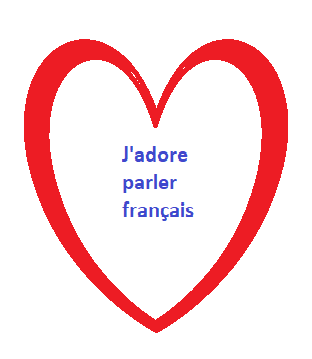 שאלות על למה ללמוד צרתית  שמנה סיבות טובות ללמוד צרפתית?
  
1. קראו בטקסט ורשמו כמה דוברי צרפתית יש בעולם? 
הטקסט מזכיר מספר מדינות דוברות צרפתית – כתבו את שמותיהן?בדקו כאן ורשמו רשימה של חמש מדינות שבהן מדברים צרפתית. בדקו באינטרנט ורשמו לצד כל מדינה ברשימה שלכם את שם היבשת שבה היא נמצאת.  
כמה מבקרים פוקדים את צרפת בכל שנה? באילו ארגונים בינלאומיים מדברים צרפתית?
בדקו באינטרנט את משמעות ראשי התיבות או"ם, אונסק"ו
בדקו את משמעות ראשי התיבות או"ם, אונסק"ו מהן ארבעת השפות הנפוצות ביותר במרחב הסייבר (אינטרנט)
 למה השפה הצרפתית נחשבת ל"שפת האהבה"? 
הצרפתית נחשבת שפה עשירה כי... (מנו ארבע סיבות) 
מתוך תחומי העיסוק שמוזכרים בטקסט, האם יש תחום שמוצא חן בעיניכם? מדוע? אם לא, כתבו איזה תחום עיסוק מושך אתכם לעבודה בעתיד. 